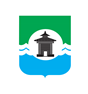 29.09.2021 года № 219    РОССИЙСКАЯ ФЕДЕРАЦИЯИРКУТСКАЯ ОБЛАСТЬДУМА БРАТСКОГО РАЙОНАРЕШЕНИЕО внесении изменений в Положение о порядке списания муниципального имущества муниципального образования «Братский район», утвержденное решением Думы Братского района от 28 июня 2017 года № 238В связи с необходимостью приведения в соответствие с действующим законодательством нормативные правовые акты муниципального образования «Братский район», в соответствии с Гражданским кодексом Российской Федерации, Федеральным законом от 06 октября 2003 года № 131-ФЗ «Об общих принципах организации местного самоуправления в Российской Федерации», Положением о порядке управления и распоряжения имуществом, находящимся в муниципальной собственности муниципального образования «Братский район», утвержденным решением Думы Братского района от 27 ноября 2013 года № 248, руководствуясь статьями 30, 46 Устава муниципального образования «Братский район», Дума Братского районаРЕШИЛА:Внести в Положение о порядке списания муниципального имущества муниципального образования «Братский район», утвержденное решением Думы Братского района от 28 июня 2017 года № 238 (далее – Положение), следующие изменения:1) в пункте 1.1. Положения после слов «Приказом Минфина России от 30.03.2015г. № 52н «Об утверждении форм первичных учетных документов и регистров бухгалтерского учета, применяемых органами государственной власти (государственными органами), органами местного самоуправления, органами управления государственными внебюджетными фондами, государственными (муниципальными) учреждениями, и Методических указаний по их применению» добавить слова (далее - приказом Минфина России от 30.03.2015 г. № 52н);2) в абзаце втором пункта 1.2. Положения слово «унитарными» исключить;3) в абзаце шестом пункта 1.5. Положения слово «унитарными» исключить;4) абзац шестой пункта 1.7. Положения изложить в следующей редакции:«Начисление амортизации в размере 100% стоимости объектов, пригодных к дальнейшей эксплуатации, не может служить основанием для их списания и исключения из Реестра муниципальной собственности муниципального образования «Братский район», если по своему техническому состоянию или после ремонта оно может быть использовано для дальнейшей эксплуатации по прямому назначению.»;5) абзац четвертый пункта 2.4. Положения изложить в следующей редакции:«- списание исключенных объектов библиотечного фонда – форма 0504144, утвержденная приказом Минфина РФ от 30.03.2015г. №52н, с приложением списков литературы.»;6) абзац десятый пункта 2.6. Положения изложить в следующей редакции:«При списании кино-, теле-, видео-, аудиоаппаратуры, сложнобытовой и электронно-вычислительной техники, средств связи, торгового оборудования общественного питания заключение о техническом состоянии объекта муниципального имущества составляется и подписывается специалистом или организацией, осуществляющими обслуживание и ремонт этого типа оборудования (техники) или имеющими право оказывать такие услуги, при этом не являющимся специалистом Муниципальной организации;»;7) в абзаце третьем пункта 2.7. Положения слова «, с приложением копии кадастрового плана земельного участка» исключить;8) абзац четвертый пункта 2.7. Положения изложить в следующей редакции:«- выписка из Единого государственного реестра недвижимости на объект недвижимого имущества (в случае государственной регистрации права муниципальной собственности);»;9) в подпункте 1 пункта 2.9. Положения слова «справки, подтверждающей» заменить на слова «документа, подтверждающего»;10) абзац четвертый пункта 2.14. Положения изложить в следующей редакции:«- в течение месяца обеспечивает снятие списываемых основных средств (нежилых зданий, нежилых помещений, сооружений) с учета в органах, осуществляющих государственный кадастровый учет объектов недвижимости, транспорта - в Главном управлении по обеспечению безопасности дорожного движения Министерства внутренних дел Российской Федерации, Службе государственного надзора за техническим состоянием самоходных машин и других видов техники Иркутской области. Документ, подтверждающий снятие объекта недвижимости с государственного кадастрового учета, копия учетной карточки транспортного средства с соответствующей отметкой представляются в Комитет в течение 3-х дней со дня получения таких документов;».2. Настоящее решение подлежит официальному опубликованию в газете «Братский район», на официальном сайте администрации муниципального образования «Братский район» - www.bratsk-raion.ru. Председатель Думы Братского района 	__________________ С.В. КоротченкоВрИО мэра Братского района __________________ О.А. Короткова